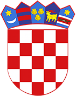 R  E  P  U  B  L  I  K  A    H  R  V  A  T  S  K  APOŽEŠKO-SLAVONSKA  ŽUPANIJAGRAD  POŽEGA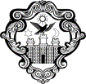 KLASA: 406-01/22-05/74URBROJ: 2177-1-01/01-22-6Požega, 18. listopada 2022.Z A P I S N I K o otvaranju, pregledu i ocjeni ponuda u postupku jednostavne nabave – usluga najma mobilnog klizalištaNaručitelj: 	Grad Požega, Trg Svetog Trojstva 1MB 02575957,OIB 95699596710tel.: 034/311-300, fax:034/311-344Predmet nabave: usluga najma mobilnog klizalištaBroj nabave:	JN-72/22 Procijenjena vrijednost nabave: 197.000,00 kuna  bez PDV-aDatum, mjesto i vrijeme početka otvaranja, pregleda i ocjene ponuda:                                            Prostorije Grada Požege, Trg Svetog Trojstva 1, Požega18. listopada 2022. godine u 12:00 sati.Povjerenstvo za pripremu i provedbu postupka jednostavne nabave:1. Maja Petrović, mag.prim.educ., pročelnica Upravnog odjela za društvene djelatnosti,2. Ivana Ćališ, dipl.oec., Službenica ovlaštena za privremeno obavljanje poslova pročelnika Službe za javnu      nabavu, sa završenim specijalističkim programom izobrazbe u području javne nabava i3. Miroslav Papak, univ.spec.oec., viši savjetnik za javnu nabavu sa završenim specijalističkim programom     izobrazbe u području javne nabava.Naziv i adrese sjedišta ponuditelja prema redoslijedu zaprimanja ponuda: Usporedni analitički prikaz traženih i danih dokaza koji se odnose na sposobnost ponuditeljaOcjena sposobnosti ponuditeljaOcjena prihvatljivosti ponuda sposobnih ponuditelja	Kriterij za izbor najpovoljnije ponude: NAJNIŽA CIJENAOdabir i obrazloženje o odabiru ponude, odnosno ne odabiru:Ovlašteni članovi stručnog Povjerenstva Naručitelja utvrđuju da je pristigla jedna (1) ponudaNakon pregleda i ocjene ponuda utvrđeno je da:je pristigla jedna (1) ponuda; jedina pristigla ponuda je ponuda ponuditelja NB7 INDUSTRY d.o.o., Dankovečka ulica 8, 10000 Zagreb koja je prihvatljiva, pravilna i prikladna te udovoljava uvjetima iz Poziva na dostavu ponuda;slijedom navedenoga i temeljem najniže cijene kao kriterija za odabir, ponuda NB7 INDUSTRY d.o.o., Dankovečka ulica 8, 10000 Zagreb po cijeni u iznosu od 246.250,00 kuna s PDV-om je najpovoljnija te se predlaže donošenje Odluke o odabiru iste.Postupak pregleda i ocjene ponuda završio je 18. listopada 2022. godine u 12:30 sati.POVJERENSTVO ZA PRIPREMU I PROVEDBU POSTUPKA R.B.Ponuditelj: naziv i adresa sjedišta1.NB7 INDUSTRY d.o.o., Dankovečka ulica 8, 10000 ZagrebTražena dokumentacijaza dokazivanje sposobnosti  i vrijednosni pokazatelji dokazaNB7 INDUSTRY d.o.o., Dankovečka ulica 8, 10000 ZagrebA) osnove isključenjaIzjava o nekažnjavanju da protiv gospodarskog subjekta niti osobe koje su članovi upravnog, upravljačkog ili nadzornog tijela ili imaju ovlasti zastupanja, donošenja odluka ili nadzora navedenog gospodarskog subjekta nije izrečena pravomoćna osuđujuća presuda+B) Plaćene dospjele porezne obveze i obveze za mirovinsko i zdravstveno osiguranjePotvrda Porezne uprave ili drugog nadležnog tijela u državi poslovnog nastana gospodarskog subjekta kojom se dokazuje da ne postoje osnove za isključenje+C) Poslovna sposobnostIzvod iz sudskog, obrtnog, strukovnog ili drugog odgovarajućeg registra države sjedišta gospodarskog subjekta ili Izjava s ovjerom potpisa kod nadležnog tijela.+Član zajednice ponuditelja-Podaci o ispravcima računskih grešaka, ako ih je bilo-OCJENA SPOSOBNOSTI PONUDITELJASastavni dijelovi ponudePopunjen i potpisan  Ponudbeni list+Troškovnik +Cijena ponude - bez PDV-a  u kn197.000,00PDV 49.250,00Cijena ponude – sveukupno sa PDV-om u kn246.250,00